 Приказ №40/2 от 29 апреля 2021 г.О проведении муниципального этапа V Республиканского творческого конкурса учителей математики  В рамках реализации приоритетных проектов развития Республики Дагестан, а также в целях выявления лучших учителей математики, обобщения и распространения опыта их работы, обеспечения условий для наибольшей реализации их творческого потенциала, создания условий для повышения мастерства и стимулирования дальнейшего профессионального роста, а также в соответствии с приказом Министерства образования и науки РД №05-02-215/21 от 26.04.2021г. ПРИКАЗЫВАЮ:1. Провести муниципальный этап V Республиканского творческого конкурса (далее - Конкурс) 12 мая 2021 г. на базе МКОУ «Сергокалинская СОШ №2» в 9 часов.2. Руководствоваться республиканским Положением о конкурсе.3. Методическому кабинету: 3.1. разместить настоящий приказ на официальном сайте МКУ «Управление образования» Сергокалинского района;3.2.обеспечить решение организационных вопросов, связанных с подготовкой и проведением муниципального этапа Конкурса;3.3. сканы работ направить на электронный адрес Жюри (e-mail: konkursuchitelej@mail.ru) до 17 часов дня проведения Конкурса;3.5. направить победителей муниципального этапа для участия в республиканском этапе Конкурса. 4. Руководителям образовательных организаций района:4.1. довести до учителей математики приказ о проведении конкурса;4.2. обеспечить участие учителей математики в Конкурсе;5. Контроль за исполнением настоящего приказа возложить на зам.начальника Мусаева М.И.Приложение: на 4 л. в 1 экз.Начальник МКУ «УО»:                                                                           Х.ИсаеваПОЛОЖЕНИЕо V Республиканском творческом конкурсе учителей математики общеобразовательных учреждений Республики Дагестан1. Общие положенияНастоящее Положение определяет порядок организации и проведения творческого конкурса учителей математики Республики Дагестан (далее - Конкурс).Основными целями и задачами Конкурса являются: выявление лучших; творчески работающих учителей математики республики, оказание им методической помощи и привлечение их к проведению кружковой работы со школьниками различных сборов для подготовки учащихся к республиканским олимпиадам.З. В Конкурсе могут принять участие на добровольной основе учителя математики и другие педагогические работники средних общеобразовательных организаций	и	организаций	среднего профессионального образования Республики Дагестан.Конкурс проводится в два этапа: муниципальный и республиканский.Конкурс проводится в письменной форме.Организаторами Конкурса являются Частное образовательное учреждение дополнительного образования «Центр школьников «Надежда» (далее - ЧОУ ДО «Центр школьников «Надежда»), Ассоциация учителей математики РД, ГБОУ ДПО РД «Дагестанский институт развития образования» (далее — ДИРО).Этапы Конкурса проводятся по заданиям, подготовленным жюри Конкурса.Квоты на участие в заключительном этапе Конкурса определяются республиканским оргкомитетом.Победители и призёры всех этапов Конкурса определяются на основании результатов участников соответствующих этапов Конкурса.Образцы дипломов победителей и призёров Конкурса утверждаются организаторами Конкурса.Общее руководство проведением Конкурса и ее организационное обеспечение осуществляет республиканский оргкомитет Конкурса, а также ДИРОДля проведения муниципального этапа в соответствующих управлениях образования создаются оргкомитеты, составы которых утверждаются приказами управлений образования.Республиканский оргкомитет Конкурса: вносит предложения по датам проведения муниципального и республиканского этапов Конкурса, по составу жюри, по количеству участников республиканского этапа из числа победителей и призёров муниципального этапа Конкурса, по награждению победителей и призёров Конкурса дипломами и ценными подарками;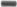 анализирует, обобщает итоги Конкурса и вносит предложения по совершенствованию и дальнейшему развитию Конкурса;готовит материалы для освещения Конкурса в средствах массовой информации.13. Методическое обеспечение Конкурса осуществляет жюри Конкурса.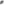 Жюри Конкурса формируется из преподавателей Московского центра непрерывного математического образования, ЧОУ ДО «Центр школьников «Надежда», преподавателей вузов и лучших учителей математики общеобразовательных учреждений республики.Жюри Конкурса:разрабатывает тексты Конкурсных заданий для муниципального и республиканского этапов, критерии и методики оценки Конкурсных заданий;  организует проверку работ участников муниципального и республиканского этапов Конкурса;  определяет победителей и призёров соответствующего этапа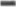 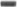 Конкурса;рассматривает апелляции участников Конкурса;  вместе с Оргкомитетом вносит предложения по количеству участников заключительного этапа Конкурса;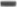 готовит аналитические отчёты о результатах Конкурса.П. Порядок проведения муниципального этапа КонкурсаМуниципальный этап Конкурса во всех районах и городах проводится в один день. Дату проведения муниципального этапа Конкурса устанавливают организаторы КонкурсаДля проведения муниципального этапа Конкурса в районных и городских управлений образований создается оргкомитет в составе 2-3 работников управления образования.В Конкурсе участвуют все учителя математики. Управления образованием муниципальных районов и городских округов принимают заявки от учителей математики и составляют списки участников.Муниципальный этап Конкурса проводится по заданиям, разработанным жюри Конкурса. Задания Конкурса состоят из двух блоков: математического и методического. В математическом блоке нужно решить несколько (3-4) задач олимпиадного характера. В методическом блоке требуется найти ошибки в предложенных утверждениях, решениях и ответах.Задания рассылаются по управлениям образования за день до проведения муниципального этапа для размножения текстов заданий на всех участников.На проведение муниципального этапа Конкурса отводится З астрономических часа.21. Работы участников муниципального этапа на местах не проверяются, а скан-копии этих работ отсылаются на электронный адрес жюри (e-mail: tkonkursuchitelei@mail.ru) до 17 часов дня проведения Конкурса.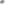 Проверяет все работы республиканское жюри Конкурса. Каждое задание оценивается, исходя из 10 баллов. По результатам проверки работ жюри Конкурса (не позже 20 дней после проведения этапа) составляет рейтинг всех участников муниципального этапа. Рейтинг определяется по количеству набранных баллов.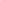 Участники муниципального этапа Конкурса, имеющие наибольший рейтинг, признаются победителями муниципального этапа Конкурса при условии, что они решили не менее половины предложенных задач.В случае, когда победители не определены, в муниципальном этапе Конкурса определяются только призёры.Победителями и призёрами муниципального этапа Конкурса признаются не более 20% участников муниципального этапа.Призёрами муниципального этапа Конкурса в пределах 20% признаются все участники муниципального этапа Конкурса, следующие в итоговой таблице за победителями.В случае, когда у участника муниципального этапа Конкурса, определяемого в пределах 20% в качестве призёра, оказывается количество баллов такое же, как и у следующих за ним в итоговой таблице, решение по данному участнику и всем участникам, имеющим равное с ним количество баллов, определяется жюри Конкурса.Список победителей и призёров муниципального этапа Конкурса утверждается оргкомитетом и жюри Конкурса и публикуется на сайте Министерства образования и науки РД, а также рассылается во все районные (городские) управления образованием.Победители и призёры муниципального этапа Конкурса награждаются дипломами.III. Порядок проведения заключительного (республиканского) этапа КонкурсаКонкретное место и время проведения республиканского этапа Конкурса определяется оргкомитетом Конкурса.Заключительный этап Конкурса проводится по заданиям, подготовленным Жюри Конкурса.В заключительном этапе Конкурса принимают участие учителя математики:победители муниципального этапа Конкурса текущего учебного года; победители и призёры заключительного этапа Конкурса предыдущего учебного года; призёры муниципального этапа Конкурса текущего года в пределах квоты общего количества участников заключительного этапа, определяемого республиканским оргкомитетом и жюри, в соответствии с баллами, набранными призёрами на муниципальном этапе; учителя, подготовившие победителей и призеров регионального этапа Всероссийской олимпиады школьников по математике, олимпиады имени Л. Эйлера, олимпиад и турниров республиканского, российского и международного уровня на основании личного заявления в Республиканское жюри олимпиады. Республиканское жюри по каждому отдельному заявлению выносит решение о допуске к участию в Конкурсе или об отказе в участии в Конкурсе. Решения Республиканского жюри не апеллируются.Списки участников заключительного (республиканского) этапа Конкурса публикуются на сайте Министерства образования и науки РД не позднее 1 месяца после окончания муниципального этапа.Заключительный этап проводится в течение 4 астрономических часов. Задания на заключительном этапе Конкурса состоят из двух блоков: математического и методического. В математическом блоке необходимо решить несколько задач олимпиадного характера. В методическом блоке требуется найти ошибки в предложенных утверждениях, решениях и ответах.Работы участников заключительного этапа шифруются оргкомитетом Конкурса. Жюри проверяет только зашифрованные работы в соответствии с критериями проверки, разработанными до начала Конкурса. После полной проверки работ жюри производится расшифровка работ и ранжирование результатов в порядке убывания. Участники, имеющие одинаковое количество баллов, ранжируются в алфавитном порядке.